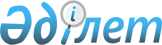 Об определении целевых групп населения в Актогайском районе на 2013 год
					
			Утративший силу
			
			
		
					Постановление акимата Актогайского района Павлодарской области от 11 марта 2013 года N 60. Зарегистрировано Департаментом юстиции Павлодарской области 08 апреля 2013 года N 3497. Утратило силу постановлением акимата Актогайского района Павлодарской области от 11 октября 2013 года N 254      Сноска. Утратило силу постановлением акимата Актогайского района Павлодарской области от 11.10.2013 N 254.

      В соответствии с подпунктом 13) пункта 1 статьи 31 Закона Республики Казахстан от 23 января 2001 года "О местном государственном управлении и самоуправлении в Республике Казахстан", пунктом 2 статьи 5, подпунктом 2) статьи 7 Закона Республики Казахстан от 23 января 2001 года "О занятости населения", в целях содействия занятости целевых групп населения, акимат Актогайского района ПОСТАНОВЛЯЕТ:



      1. Установить дополнительный перечень лиц, относящихся к целевым группам на 2013 год:

      1) молодежь в возрасте от двадцати одного до двадцати девяти лет;

      2) лица длительное время (более года) не работающие;

      3) безработные из семей, не имеющих ни одного работающего;

      4) безработные, завершившие профессиональное обучение по направлению уполномоченного органа по вопросам занятости;

      5) лица, имеющие ограничения в труде по справкам медико-санитарной экспертной комиссии;

      6) лица, состоящие на учете службы пробации уголовно-исполнительной инспекции;

      7) родители, воспитывающие детей-инвалидов и детей с ограниченными возможностями.



      2. Государственному учреждению "Отдел занятости и социальных программ Актогайского района" осуществлять реализацию дополнительных мер по социальной защите безработных граждан, относящихся к целевым группам населения.



      3. Контроль за исполнением данного постановления возложить на курирующего заместителя акима района.



      4. Настоящее постановление вводится в действие по истечении десяти календарных дней после дня первого официального опубликования.      Аким района                                Ж. Кожанов
					© 2012. РГП на ПХВ «Институт законодательства и правовой информации Республики Казахстан» Министерства юстиции Республики Казахстан
				